Ügyiratszám : 4173/2013Ügyintéző: Csenei ÁronÜgyintéző elérhetősége: 82/471-388/133Terjedelem: 3 oldalELŐTERJESZTÉS86/2013 (VII.15) KT. határozat módosításárólTisztelt Képviselő - Testület!	Csurgó Város Képviselő-testülete a címben megjelölt KT. határozatban döntött arról, hogy a fennálló 150 millió forint összegű folyószámlahitel kiváltására egy adósságmegújító hitelfelvételi kérelmet nyújt be az OTP Bank Nyrt.-hez, illetve a további likviditás fenntartásához pedig egy 10 millió forint keretösszegű folyószámlahitelt is igényel. A 3. határozati pont, fedezetek részben a tételes felsorolás végén elírás történt, mert a 454/A/9 hrsz. ingatlan nem létezik, viszont korábban fedezetként bevontuk a 454/B/1-2, 939/1/A/2-4, 939/1/A/9 és 939/1/A/15 hrsz. ingatlanokat, így emiatt módosítani szükséges a döntést.Továbbá 5 éves futamidőre szólt a korábbi kérelem, azonban lehetőség van hosszabb lejáratra, így a pénzügyi helyzet stabilizálásához jobb megoldás lenne a hosszabb lejárat.Határozati javaslatok:Csurgó Város Képviselő-testülete kérelemmel fordul az OTP Bank Nyrt.-hez egy 150 millió Ft összegű, minimum 5, de maximum 10 évig terjedő futamidejű, adósságmegújító hitel felvétele tárgyában.Csurgó Város Képviselő-testülete kérelemmel fordul az OTP Bank Nyrt.hez egy 10 millió forint keretösszegű, 2013. december 21.-i lejáratú folyószámlahitel felvétele tárgyában.A hitelek fedezeteként az Önkormányzat költségvetésén túl a 833/3, 833/5, 832, 1248, 1025, 1016, 405/1, 936, 958, 966, 975/2, 981/2, 1230/2, 954/1, 1752/2, 454, 939 hrsz-ú ingatlanokat ajánlja fel.Keretbiztosítékú jelzálogjog az alábbi forgalomképes ingatlanokon:A Képviselő-testület további fedezetként 30 millió forint egyenlegű bankbetétet ajánl fel, és tudomásul veszi, hogy a hitel teljes visszafizetéséig köteles a bankbetétet változatlan egyenleggel fenntartani.A Képviselő-testület kötelezettséget vállal a hitel visszafizetésére.A Képviselő-testület felhatalmazza Füstös János polgármestert, és Csenei Áron közgazdasági irodavezetőt, hogy az OTP Bank Nyrt.-vel a további feltételekben megállapodjon, illetve az 1., 2. határozati pontok szerinti hitelek felvételében eljárjon, és a hitelszerződéseket aláírja.Felelős: Füstös János polgármester, Csenei Áron közgazdasági irodavezetőHatáridő: 2013. szeptember 20.Csurgó, 2013. szeptember 5.		Füstös János		polgármesterEllenjegyezte: Fábián Anita önkormányzati irodavezetőCsurgó Város Polgármesterétől     8840.Csurgó, Széchenyi tér 2.Telefon: 82/47l-388Fax: 82/471-095e-mail: polgarmester@csurgo.hu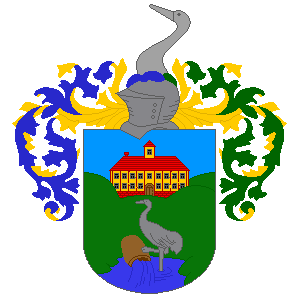 CímMegnevezésHelyrajzi számCsurgó, Baksay u. 11.kastély833/5Csurgó, Baksay u. 11.beépítetlen terület833/3Csurgó, Baksay u. 9.orvosi rendelő832Csurgó, Kossuth L. u. 1Napközi otthon1248Csurgó, Nyárády u. 12.Lakóház, udvar1025Csurgó, Nyárády u. 1.Lakóház, udvar1016Csurgó, Béke u. 3.Volt MÉH telep405/1Csurgó, Csokonai u. 10-12.1 emelet 2.936/A/6Csurgó, Csokonai u. 10-12.1 emelet 3.936/A/7Csurgó, Csokonai u. 10-12.2 emelet 4.936/A/14Csurgó, Csokonai u. 10-12.2 emelet 5.936/A/15Csurgó, Csokonai u. 10-12.2 emelet 6.936/A/16Csurgó, Csokonai u. 10-12.3 emelet 3.936/A/19Csurgó, Csokonai u. 10-12.3 emelet 4.936/A/20Csurgó, Csokonai u. 10-12.c ép. garázs936/C/1Csurgó, Petőfi tér. 6. Bérlakóház958Csurgó, Széchenyi tér 16/12 emelet 7.966/A/8Csurgó, Széchenyi tér 16/2földszint 1.966/A/9Csurgó, Széchenyi tér 16/2földszint 2.966/A/10Csurgó, Széchenyi tér 16/3földszint 1.966/A/11Csurgó, Széchenyi tér 16.garázs966/B/1Csurgó, Széchenyi tér 2.Bérlakóház975/2Csurgó, Csokonai u. 11.földszint 1.981/2/A/1Csurgó, Csokonai u. 11.földszint 2.981/2/A/2Csurgó, Csokonai u. 11.földszint 3.981/2/A/3Csurgó, Csokonai u. 11.földszint 4.981/2/A/4Csurgó, Csokonai u. 11.földszint 1.981/2/B/1Csurgó, Csokonai u. 11.földszint 2.981/2/B/2Csurgó, Kossuth u. 16.Bérlakóház1230/2Csurgó, Petőfi tér. 8.földszint 1.954/1/A/1Csurgó, Petőfi tér. 8.földszint 2.954/1/A/2Csurgó, Petőfi tér. 8.földszint 3.954/1/A/3Csurgó, Petőfi tér. 8.földszint 4.954/1/A/4Csurgó, Arany J. u. 41.Bérlakóház1752/2Csurgó, Rákóczi u. 110.földszint454/A/1Csurgó, Rákóczi u. 110.földszint 1.454/A/2Csurgó, Rákóczi u. 110.1 emelet 1.454/A/3Csurgó, Rákóczi u. 110.1 emelet 2.454/A/4Csurgó, Rákóczi u. 110.1 emelet 3.454/A/5Csurgó, Rákóczi u. 110.1 emelet 4.454/A/6Csurgó, Rákóczi u. 110.1 emelet 5.454/A/7Csurgó, Rákóczi u. 110.földszint 2.454/A/8Csurgó, Rákóczi u. 110.454/B/1-2939/1/A/2-4939/1/A/9939/1/A/15